Publicado en 08015 el 30/05/2014 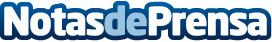 La primera tienda online en España para comprar sólo con bitcoinsBitcoinisimo.com se suma a la consolidación de los Bitcoins como forma de pago con la comercialización de productos online en España. Bitcoinisimo.com es una tienda online con una completa cartera de productos, desde un surtido de regalos originales como artículos de viaje o cuadros, pasando por artículos de cocina, electrónica y del hogar en general como piezas para el bricolaje, consolas o material de sonido. Datos de contacto:J. RoblesDirector General EuroBitcoins.org934817423Nota de prensa publicada en: https://www.notasdeprensa.es/la-primera-tienda-online-en-espana-para Categorias: Finanzas Emprendedores E-Commerce http://www.notasdeprensa.es